                                                                                                    ПРОЕКТКАРАР                                                                                                   РЕШЕНИЕО внесении изменений в решение Совета сельского поселения Раевский сельсовет  муниципального района Альшеевский район Республики Башкортостан  от  22 июня 2022 года № 204  «О порядке определения цены и оплаты земельных участков, находящихся в муниципальной собственности сельского поселения Раевский сельсовет муниципального района Альшеевский район Республики Башкортостан, при продаже их собственникам зданий, строений и сооружений, расположенных на таких земельных участках»Руководствуясь Постановлением Правительства Республики Башкортостан от 14.04.2023 № 163 «О внесении изменений в  Постановлением Правительства Республики Башкортостан от 29.12.2014 № 629 «Об определении цены и оплаты земельных участков, находящихся в государственной собственности Республики Башкортостан, и земельных участков, государственная собственность на которые    не разграничена, при продаже их собственникам зданий, строений  и сооружений, расположенных на таких земельных участках»,  ПОСТАНОВЛЯЮ:        1. Внести в п.5 решения Совета сельского поселения Раевский сельсовет муниципального района Альшеевский район Республики Башкортостан от 22 июня 2022 года № 204 «О порядке определения цены и оплаты земельных участков, находящихся в муниципальной собственности сельского поселения Раевский сельсовет муниципального района Альшеевский район Республики Башкортостан, при продаже их собственникам зданий, строений и сооружений, расположенных на таких земельных участках»   следующие изменения: 1) абзац второй – пятый изложить в следующей редакции:"с 1 января 2023 года до 31 декабря 2024 года - по цене в размере 25 процентов кадастровой стоимости земельного участка, действующей на момент обращения заявителя;с 1 января 2025 года до 31 декабря 2025 года - по цене в размере 50 процентов кадастровой стоимости земельного участка, действующей на момент обращения заявителя;с 1 января 2026 года до 31 декабря 2026 года - по цене в размере 75 процентов кадастровой стоимости земельного участка, действующей на момент обращения заявителя;";с 1 января 2027 года - по цене, равной кадастровой стоимости земельного участка, действующей на момент обращения заявителя, если иное не установлено федеральным законодательством.".	Настоящее решение обнародовать  на информационном стенде в здании Администрации и разместить  на официальном сайте сельского поселения Раевский сельсовет  муниципального района Альшеевский  район Республики Башкортостан.3. Контроль за выполнением данного решения возложить на постоянную Комиссию Совета по бюджету, налогам и вопросам муниципальной собственности  (Кравченко М.В.) Глава сельского поселения 			М.А. ТимасовБАШҠОРТОСТАН РЕСПУБЛИКАҺЫӘЛШӘЙ РАЙОНЫМУНИЦИПАЛЬ РАЙОНЫНЫҢРАЕВКА АУЫЛ СОВЕТЫАУЫЛ БИЛӘМӘҺЕСОВЕТЫ452122, Раевка ауылы, Еңеү урамы, 2ател. (34754) 2-23-42, 2-23-40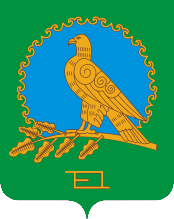 РЕСПУБЛИКА БАШКОРТОСТАНСОВЕТСЕЛЬСКОГО ПОСЕЛЕНИЯРАЕВСКИЙ СЕЛЬСОВЕТМУНИЦИПАЛЬНОГО РАЙОНААЛЬШЕЕВСКИЙ РАЙОН452122, c. Раевский ул. Победы, 2ател. (34754) 2-23-42, 2-23-40